Mauritius and Reunion Island TripMarch/April 2017It’s not too late to get on board!…………………………………………..…….………………………………………………………………………………………Expression of Interest Form Mauritius and Reunion Island TripMarch/April 2017Student’s Name:							Year level:		Parent Signature(s):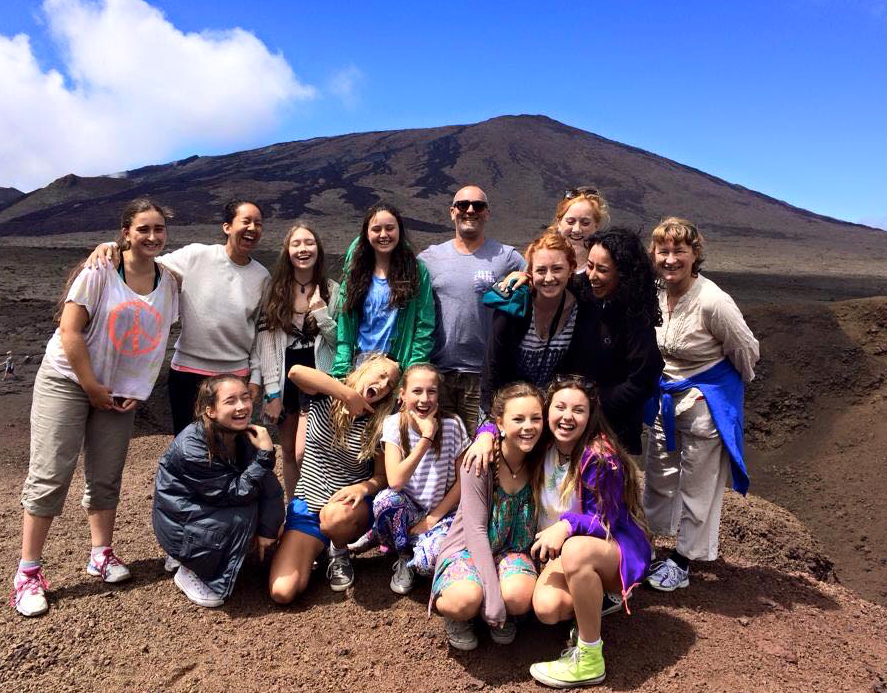 